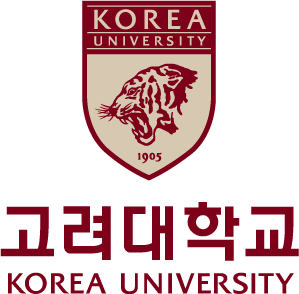 I hereby request this for the acceptance. Applicant Name and Signature:  DATE:      Academic Advisor/Supervisor Name and Signature (for Field Research only): DATE:      국제대학원장 귀하To the Dean of the Graduate School of Int'l StudiesStatement of Purpose (2-3 pages)-Research Interest -Duration-Goal of FellowshipFellowship Application Form(CAMPUS Asia Plus-KU GSIS)Fellowship Application Form(CAMPUS Asia Plus-KU GSIS)Fellowship Application Form(CAMPUS Asia Plus-KU GSIS)Fellowship Application Form(CAMPUS Asia Plus-KU GSIS)DeanFellowship Application Form(CAMPUS Asia Plus-KU GSIS)Fellowship Application Form(CAMPUS Asia Plus-KU GSIS)Fellowship Application Form(CAMPUS Asia Plus-KU GSIS)Fellowship Application Form(CAMPUS Asia Plus-KU GSIS)Current Enrolling SemesterCourse, MajorStudent No.Name(Nationality)E-MAILMobile No.Program DescriptionProgram DescriptionFellowship TypeInternship (  )  Field Research (  )Internship (  )  Field Research (  )Internship (  )  Field Research (  )Internship (  )  Field Research (  )